Association between common early-childhood infection and subsequent depressive symptoms and psychotic experiences in adolescence: a population-based longitudinal birth cohort studySupplementary MaterialAssessment of parental history of severe depression and schizophreniaThe categories from the self-reported questionnaires were: “Yes, had it recently”, “Yes in past, not now”, “No never”, or “Don’t know”. Binary variables for severe depression and schizophrenia were created for both the mother and their partner where 0 = “No never” and 1 = “Yes, had it recently” or “Yes in past, not now”. Individuals who answered “Don’t know” were excluded. Parental history of both severe depression and schizophrenia were coded as a binary variables, with “yes” being recorded if at least one parent reported to having severe depression or schizophrenia, respectively.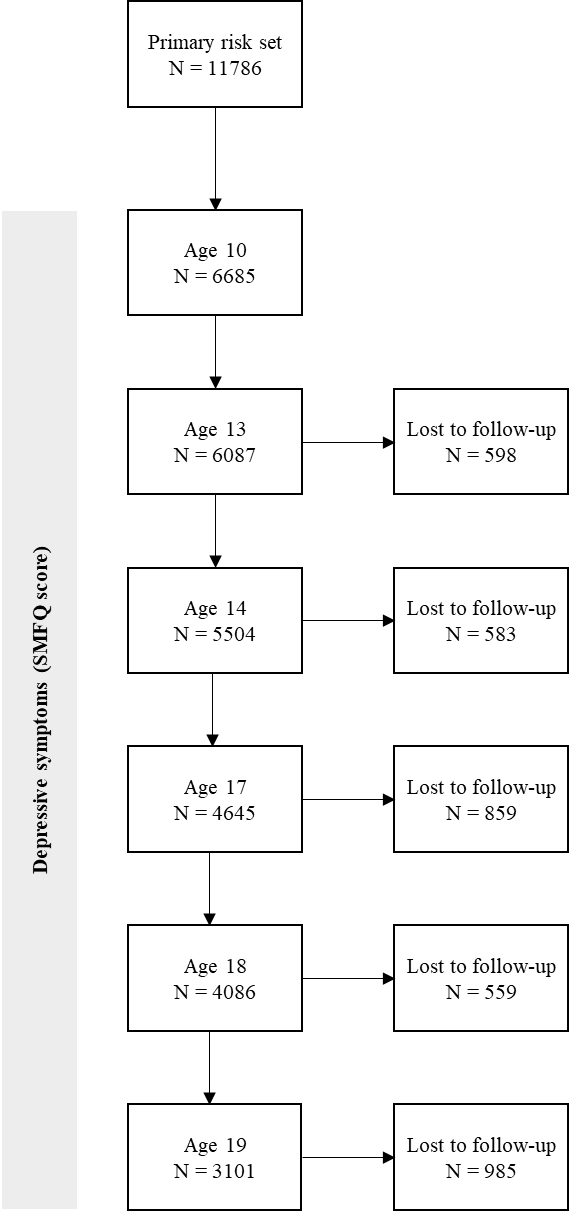 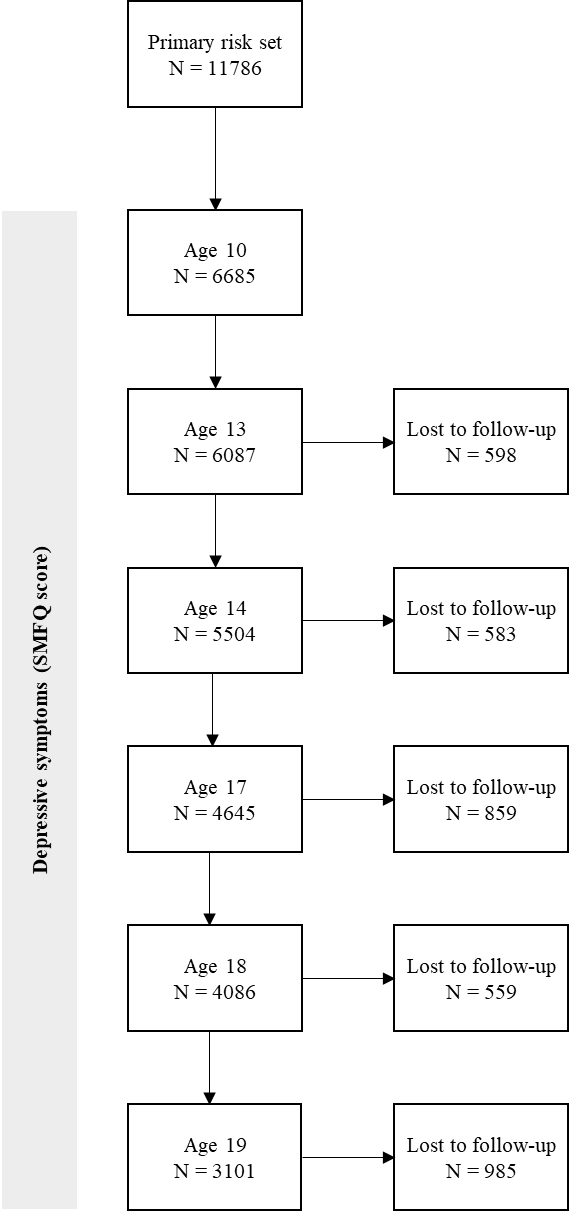 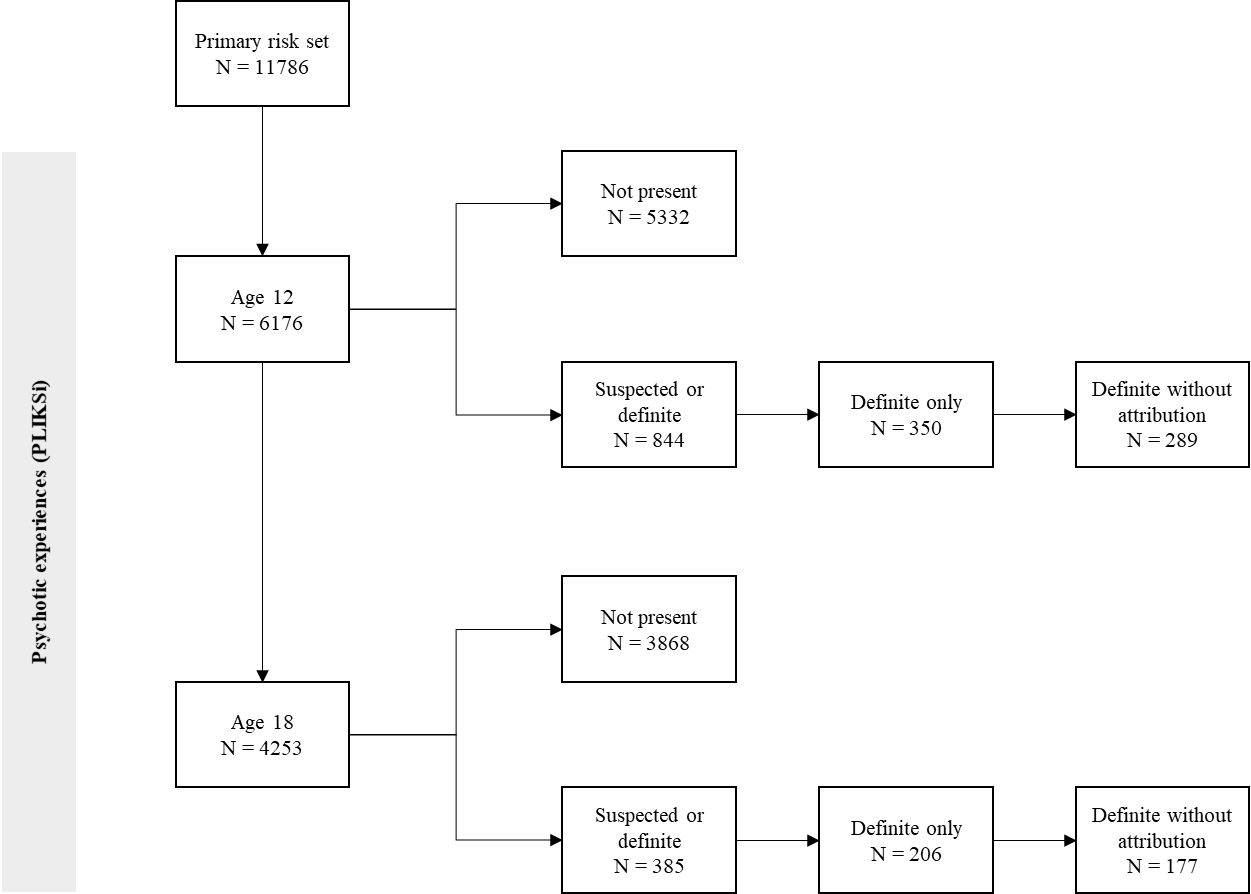 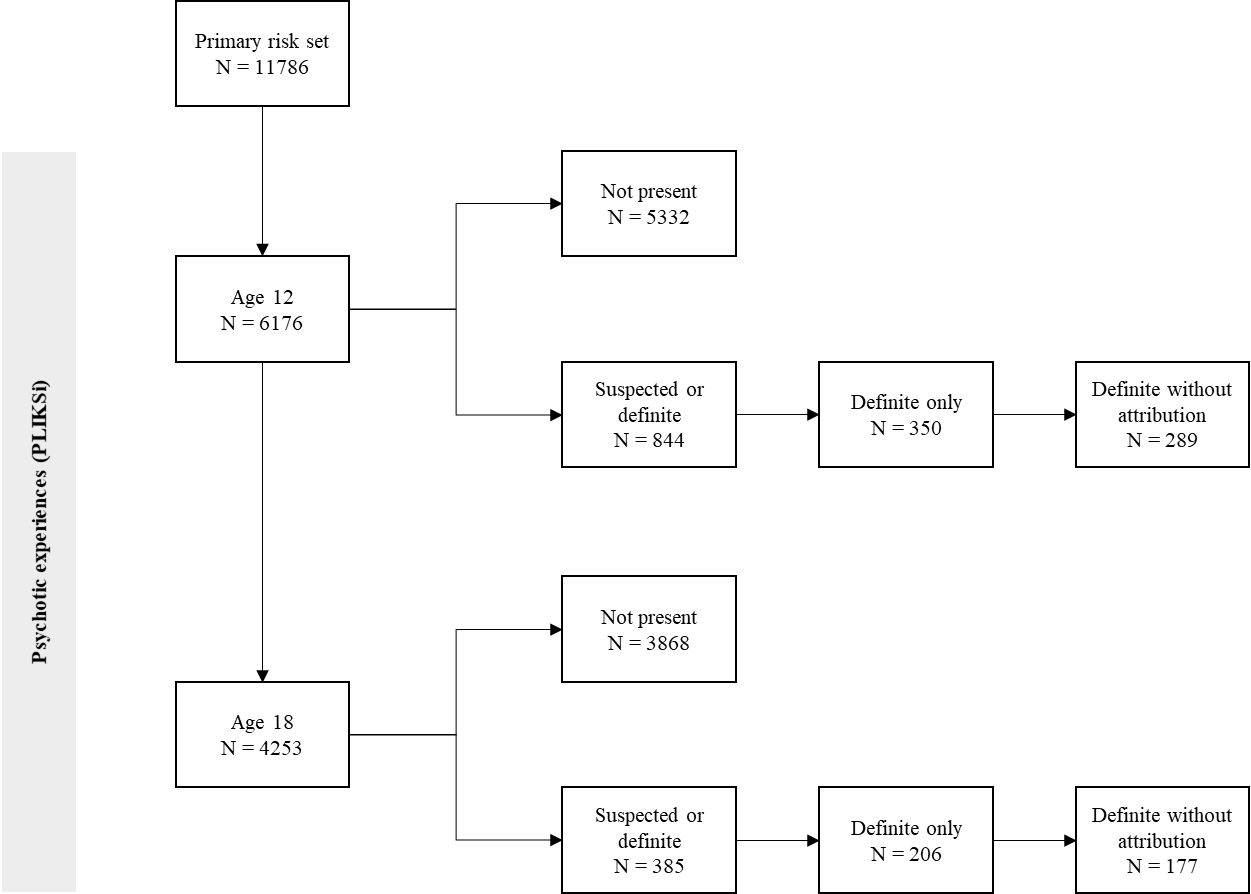 Main analysis using imputed confoundersHolm-Bonferroni P-value Correction Complete-case analysis Missing Data ComparisonsContentsPageAssessment of parental history of severe depression and schizophreniaSupplementary Figure 1. Maximum available sample from the risk set with data on depressive symptoms at each follow-up from age 10 years to 19 years.  Supplementary Figure 2. Maximum available sample from the risk set with data on psychotic experiences at age 12 years and 18 years. Supplementary Table 1. Characteristics of the imputed confounders.Supplementary Table 2. Corrected P-value for the association between childhood infections and mental health outcomes using the Holm-Bonferroni Method. Supplementary Table 3. Beta estimate (SE) for the association between 1 SD increase in childhood infections and depressive symptoms from age 10 to 19 years (N = 1133).  Supplementary Table 4. Odds ratio (95% CI) for the association between 1 SD increase in childhood infections and psychotic experiences (PE) at age 12 and age 18 (N = 2495).Supplementary Table 5. Beta estimate (SE) for the association between childhood infection burden and depressive symptoms from age 10 to 19 years old (N = 1133).  Supplementary Table 6. Odds ratio (95% CI) for the association between childhood infection burden and psychotic experiences (PEs) at age 12 and age 18 (N = 2495).  Supplementary Table 7. Missing data: Comparison of the risk set (data for childhood infections) and the complete case-set for depressive symptoms (data for childhood infections and depressive symptoms at age 10, 13, 14, 17, 18, and 18 years).Supplementary Table 8. Missing data: Comparison of the risk set (data for childhood infections) and the complete case-set for psychotic experiences (data for childhood infections and psychotic experiences at age 12 years and 18 years).Supplementary Table 9. Missing data: Comparison of the analytic sample for depressive symptoms (data for childhood infections and depressive symptoms at age 19 years) and the missing sample (data for childhood infections but not depressive symptoms at age 19 years).Supplementary Table 10. Missing data: Comparison of the analytic sample for psychotic experiences (data for childhood infections and psychotic experiences at age 18 years) and the missing sample (data for childhood infections but not psychotic experiences at age 18 years). 23456910111315171921Supplementary Table 1. Characteristics of the imputed confounders.Supplementary Table 1. Characteristics of the imputed confounders.Supplementary Table 1. Characteristics of the imputed confounders.Supplementary Table 1. Characteristics of the imputed confounders.Supplementary Table 1. Characteristics of the imputed confounders.ConfounderBefore imputationBefore imputationBefore imputationAfter imputationAfter imputationDifference between groups (t-test p-value)Confounder% missing dataSampleValueSampleValueDifference between groups (t-test p-value)Birthweight (kg) – mean (SD)1.5116133.4 (0.5)117863.4 (0.5)0.90Ethnicity – no. % white6.01108010828 (97.7)1178611511 (97.7)0.70Maternal social status – no. manual (%)22.191831752 (19.1)117862621 (22.2)<0.001Parental history of severe depression – no. (%)35.07664979 (12.8)117861677 (14.2)<0.001Parental history of schizophrenia – no. (%)35.0768518 (0.2)1178640 (0.3)0.06Total missing data19.9----------Supplementary Table 2. Corrected P-value for the association between childhood infections and mental health outcomes using the Holm-Bonferroni Method. Supplementary Table 2. Corrected P-value for the association between childhood infections and mental health outcomes using the Holm-Bonferroni Method. Supplementary Table 2. Corrected P-value for the association between childhood infections and mental health outcomes using the Holm-Bonferroni Method. Supplementary Table 2. Corrected P-value for the association between childhood infections and mental health outcomes using the Holm-Bonferroni Method. Supplementary Table 2. Corrected P-value for the association between childhood infections and mental health outcomes using the Holm-Bonferroni Method. ExposureOutcome Age at outcome (years)Original P-value *Corrected P-valueNumber of childhood infectionsDepressive symptoms 10 <0.010.0213<0.001<0.00114<0.0010.01170.040.48180.191.00190.311.00Psychotic experiences (PEs)Suspected/definite 12<0.001<0.001Definite 120.010.12Definite without attribution120.010.12Suspected/definite 180.141.00Definite 180.451.00Definite without attribution180.171.00Medium infection burdenDepressive symptoms 10 0.050.62130.861.00140.311.00170.851.00180.951.00190.971.00Psychotic experiences (PEs)Suspected/definite 120.040.48Definite 120.451.00Definite without attribution120.471.00Suspected/definite 180.971.00Definite 180.611.00Definite without attribution180.651.00High infection burdenDepressive symptoms 10 0.471.00130.141.00140.281.00170.531.00180.341.00190.221.00Psychotic experiences (PEs)Suspected/definite 120.050.60Definite 120.281.00Definite without attribution120.341.00Suspected/definite 180.361.00Definite 180.651.00Definite without attribution180.361.00Very high infection burdenDepressive symptoms 10 0.020.2413<0.001<0.00114<0.010.02170.010.12180.241.00190.251.00Psychotic experiences (PEs)Suspected/definite 12<0.001<0.01Definite 120.070.84Definite without attribution120.091.00Suspected/definite 180.261.00Definite 180.661.00Definite without attribution180.481.00*The P-values correspond to adjusted beta estimates for depressive symptoms (presented in Table 2 and 4) or adjusted odds ratios for psychotic experiences (presented in Table 3 and 5). Beta estimates for depressive symptoms were adjusted for sex, birthweight, maternal social status, ethnicity and parental history of severe depression. Odds ratios for psychotic experiences were adjusted for sex, birthweight, maternal social status, ethnicity and parental history of schizophrenia.*The P-values correspond to adjusted beta estimates for depressive symptoms (presented in Table 2 and 4) or adjusted odds ratios for psychotic experiences (presented in Table 3 and 5). Beta estimates for depressive symptoms were adjusted for sex, birthweight, maternal social status, ethnicity and parental history of severe depression. Odds ratios for psychotic experiences were adjusted for sex, birthweight, maternal social status, ethnicity and parental history of schizophrenia.*The P-values correspond to adjusted beta estimates for depressive symptoms (presented in Table 2 and 4) or adjusted odds ratios for psychotic experiences (presented in Table 3 and 5). Beta estimates for depressive symptoms were adjusted for sex, birthweight, maternal social status, ethnicity and parental history of severe depression. Odds ratios for psychotic experiences were adjusted for sex, birthweight, maternal social status, ethnicity and parental history of schizophrenia.*The P-values correspond to adjusted beta estimates for depressive symptoms (presented in Table 2 and 4) or adjusted odds ratios for psychotic experiences (presented in Table 3 and 5). Beta estimates for depressive symptoms were adjusted for sex, birthweight, maternal social status, ethnicity and parental history of severe depression. Odds ratios for psychotic experiences were adjusted for sex, birthweight, maternal social status, ethnicity and parental history of schizophrenia.*The P-values correspond to adjusted beta estimates for depressive symptoms (presented in Table 2 and 4) or adjusted odds ratios for psychotic experiences (presented in Table 3 and 5). Beta estimates for depressive symptoms were adjusted for sex, birthweight, maternal social status, ethnicity and parental history of severe depression. Odds ratios for psychotic experiences were adjusted for sex, birthweight, maternal social status, ethnicity and parental history of schizophrenia.*The P-values correspond to adjusted beta estimates for depressive symptoms (presented in Table 2 and 4) or adjusted odds ratios for psychotic experiences (presented in Table 3 and 5). Beta estimates for depressive symptoms were adjusted for sex, birthweight, maternal social status, ethnicity and parental history of severe depression. Odds ratios for psychotic experiences were adjusted for sex, birthweight, maternal social status, ethnicity and parental history of schizophrenia.*The P-values correspond to adjusted beta estimates for depressive symptoms (presented in Table 2 and 4) or adjusted odds ratios for psychotic experiences (presented in Table 3 and 5). Beta estimates for depressive symptoms were adjusted for sex, birthweight, maternal social status, ethnicity and parental history of severe depression. Odds ratios for psychotic experiences were adjusted for sex, birthweight, maternal social status, ethnicity and parental history of schizophrenia.*The P-values correspond to adjusted beta estimates for depressive symptoms (presented in Table 2 and 4) or adjusted odds ratios for psychotic experiences (presented in Table 3 and 5). Beta estimates for depressive symptoms were adjusted for sex, birthweight, maternal social status, ethnicity and parental history of severe depression. Odds ratios for psychotic experiences were adjusted for sex, birthweight, maternal social status, ethnicity and parental history of schizophrenia.*The P-values correspond to adjusted beta estimates for depressive symptoms (presented in Table 2 and 4) or adjusted odds ratios for psychotic experiences (presented in Table 3 and 5). Beta estimates for depressive symptoms were adjusted for sex, birthweight, maternal social status, ethnicity and parental history of severe depression. Odds ratios for psychotic experiences were adjusted for sex, birthweight, maternal social status, ethnicity and parental history of schizophrenia.*The P-values correspond to adjusted beta estimates for depressive symptoms (presented in Table 2 and 4) or adjusted odds ratios for psychotic experiences (presented in Table 3 and 5). Beta estimates for depressive symptoms were adjusted for sex, birthweight, maternal social status, ethnicity and parental history of severe depression. Odds ratios for psychotic experiences were adjusted for sex, birthweight, maternal social status, ethnicity and parental history of schizophrenia.Supplementary Table 3. Beta estimate (SE) for the association between 1 SD increase in childhood infections and depressive symptoms from age 10 to 19 years (N = 1133).  Supplementary Table 3. Beta estimate (SE) for the association between 1 SD increase in childhood infections and depressive symptoms from age 10 to 19 years (N = 1133).  Supplementary Table 3. Beta estimate (SE) for the association between 1 SD increase in childhood infections and depressive symptoms from age 10 to 19 years (N = 1133).  Supplementary Table 3. Beta estimate (SE) for the association between 1 SD increase in childhood infections and depressive symptoms from age 10 to 19 years (N = 1133).  Supplementary Table 3. Beta estimate (SE) for the association between 1 SD increase in childhood infections and depressive symptoms from age 10 to 19 years (N = 1133).  Supplementary Table 3. Beta estimate (SE) for the association between 1 SD increase in childhood infections and depressive symptoms from age 10 to 19 years (N = 1133).  Age (years)% with depression (SMFQ ≥8)UnadjustedUnadjustedAdjusted ‡Adjusted ‡Age (years)% with depression (SMFQ ≥8)Beta estimate (SE) for depressive symptomsP-valueBeta estimate (SE) for depressive symptomsP-value1011.70.09 (0.10)0.350.08 (0.10)0.391314.20.29 (0.12) 0.010.28 (0.11) 0.011421.40.53 (0.14) <0.0010.51 (0.13) <0.0011725.70.16 (0.16)0.320.15 (0.16)0.341829.20.14 (0.15)0.340.14 (0.15)0.341929.20.04 (0.17)0.820.03 (0.17)0.86‡ Adjusted for sex, birthweight, maternal social status, ethnicity and parental history of severe depression. ‡ Adjusted for sex, birthweight, maternal social status, ethnicity and parental history of severe depression. ‡ Adjusted for sex, birthweight, maternal social status, ethnicity and parental history of severe depression. ‡ Adjusted for sex, birthweight, maternal social status, ethnicity and parental history of severe depression. ‡ Adjusted for sex, birthweight, maternal social status, ethnicity and parental history of severe depression. ‡ Adjusted for sex, birthweight, maternal social status, ethnicity and parental history of severe depression. Supplementary Table 4. Odds ratio (95% CI) for the association between 1 SD increase in childhood infections and psychotic experiences (PE) at age 12 and age 18 (N = 2495).Supplementary Table 4. Odds ratio (95% CI) for the association between 1 SD increase in childhood infections and psychotic experiences (PE) at age 12 and age 18 (N = 2495).Supplementary Table 4. Odds ratio (95% CI) for the association between 1 SD increase in childhood infections and psychotic experiences (PE) at age 12 and age 18 (N = 2495).Supplementary Table 4. Odds ratio (95% CI) for the association between 1 SD increase in childhood infections and psychotic experiences (PE) at age 12 and age 18 (N = 2495).Supplementary Table 4. Odds ratio (95% CI) for the association between 1 SD increase in childhood infections and psychotic experiences (PE) at age 12 and age 18 (N = 2495).Age (years)Psychotic experiences (PEs)% with PEsOdds ratio (95% CI) for PEsOdds ratio (95% CI) for PEsAge (years)Psychotic experiences (PEs)% with PEsUnadjusted Adjusted ‡12Suspected/definite13.11.15 (1.02, 1.30)1.15 (1.03, 1.30)Definite only5.11.13 (0.94, 1.36)1.13 (0.95, 1.36)Definite without attribution4.41.15 (0.95, 1.39)1.15 (0.95, 1.40)18Suspected/definite8.11.13 (0.97, 1.31)1.13 (0.98, 1.31)Definite only4.41.01 (0.82, 1.23)1.01 (0.83, 1.24)Definite without attribution3.60.99 (0.80, 1.24)1.00 (0.80, 1.25)‡ Adjusted for sex, birthweight, maternal social status, ethnicity and parental history of schizophrenia.‡ Adjusted for sex, birthweight, maternal social status, ethnicity and parental history of schizophrenia.‡ Adjusted for sex, birthweight, maternal social status, ethnicity and parental history of schizophrenia.‡ Adjusted for sex, birthweight, maternal social status, ethnicity and parental history of schizophrenia.‡ Adjusted for sex, birthweight, maternal social status, ethnicity and parental history of schizophrenia.Supplementary Table 5. Beta estimate (SE) for the association between childhood infection burden and depressive symptoms from age 10 to 19 years old (N = 1133).  Supplementary Table 5. Beta estimate (SE) for the association between childhood infection burden and depressive symptoms from age 10 to 19 years old (N = 1133).  Supplementary Table 5. Beta estimate (SE) for the association between childhood infection burden and depressive symptoms from age 10 to 19 years old (N = 1133).  Supplementary Table 5. Beta estimate (SE) for the association between childhood infection burden and depressive symptoms from age 10 to 19 years old (N = 1133).  Supplementary Table 5. Beta estimate (SE) for the association between childhood infection burden and depressive symptoms from age 10 to 19 years old (N = 1133).  Supplementary Table 5. Beta estimate (SE) for the association between childhood infection burden and depressive symptoms from age 10 to 19 years old (N = 1133).  Supplementary Table 5. Beta estimate (SE) for the association between childhood infection burden and depressive symptoms from age 10 to 19 years old (N = 1133).  Age (years)Infection burden between age 1.5 and 7.5 years (no. of infections)% with depression (SMFQ ≥8)UnadjustedUnadjustedAdjusted ‡Adjusted ‡Age (years)Infection burden between age 1.5 and 7.5 years (no. of infections)% with depression (SMFQ ≥8)Beta estimate (SE) for depressive symptomsP-valueBeta estimate (SE) for depressive symptomsP-value10Low (0-4)11.80.00 (reference)0.00 (reference)Medium (5-6)10.1-0.10 (0.24)0.68-0.08 (0.24)0.74High (7-9)11.50.02 (0.25)0.930.04 (0.25)0.86Very high (10-22)15.20.31 (0.30)0.310.28 (0.31)0.3713Low (0-4)11.50.00 (reference)0.00 (reference)Medium (5-6)14.20.22 (0.27)0.430.18 (0.27)0.52High (7-9)15.10.52 (0.28)0.070.55 (0.28)0.05Very high (10-22)20.00.88 (0.35)0.010.84 (0.35)0.0214Low (0-4)17.90.00 (reference)0.00 (reference)Medium (5-6)21.70.21 (0.32)0.510.12 (0.32)0.70High (7-9)20.80.21 (0.34)0.530.27 (0.33)0.41Very high (10-22)31.01.81 (0.42)<0.0011.68 (0.41)<0.00117Low (0-4)22.30.00 (reference)0.00 (reference)Medium (5-6)26.10.63 (0.38)0.100.52 (0.37)0.17High (7-9)27.60.34 (0.40)0.400.49 (0.39)0.21Very high (10-22)30.30.65 (0.49)0.190.47 (0.48)0.3318Low (0-4)28.90.00 (reference)0.00 (reference)Medium (5-6)28.0-0.01 (0.36)0.98-0.09 (0.36)0.80High (7-9)27.6-0.13 (0.37)0.72-0.06 (0.37)0.88Very high (10-22)35.90.54 (0.46)0.250.46 (0.46)0.3219Low (0-4)25.60.00 (reference)0.00 (reference)Medium (5-6)29.60.27 (0.41)0.520.19 (0.41)0.65High (7-9)33.30.54 (0.43)0.210.61 (0.43)0.15Very high (10-22)30.30.11 (0.53)0.84<0.01 (0.53)1.00‡Adjusted for sex, birthweight, maternal social status, ethnicity and parental history of severe depression.‡Adjusted for sex, birthweight, maternal social status, ethnicity and parental history of severe depression.‡Adjusted for sex, birthweight, maternal social status, ethnicity and parental history of severe depression.‡Adjusted for sex, birthweight, maternal social status, ethnicity and parental history of severe depression.‡Adjusted for sex, birthweight, maternal social status, ethnicity and parental history of severe depression.‡Adjusted for sex, birthweight, maternal social status, ethnicity and parental history of severe depression.‡Adjusted for sex, birthweight, maternal social status, ethnicity and parental history of severe depression.Supplementary Table 6. Odds ratio (95% CI) for the association between childhood infection burden and psychotic experiences (PEs) at age 12 and age 18 (N = 2495).  Supplementary Table 6. Odds ratio (95% CI) for the association between childhood infection burden and psychotic experiences (PEs) at age 12 and age 18 (N = 2495).  Supplementary Table 6. Odds ratio (95% CI) for the association between childhood infection burden and psychotic experiences (PEs) at age 12 and age 18 (N = 2495).  Supplementary Table 6. Odds ratio (95% CI) for the association between childhood infection burden and psychotic experiences (PEs) at age 12 and age 18 (N = 2495).  Supplementary Table 6. Odds ratio (95% CI) for the association between childhood infection burden and psychotic experiences (PEs) at age 12 and age 18 (N = 2495).  Psychotic experiences (PEs)Infection burden between age 1.5 and 7.5 years (no. of infections)% with PEsOdds ratio (95% CI) for PEsOdds ratio (95% CI) for PEsPsychotic experiences (PEs)Infection burden between age 1.5 and 7.5 years (no. of infections)% with PEsUnadjustedAdjusted ‡Suspected/definite age 12Low (0-4)11.81.00 (reference)1.00 (reference)Definite only age 12Low (0-4)5.01.00 (reference)1.00 (reference)Definite without attribution age 12Low (0-4)4.31.00 (reference)1.00 (reference)Suspected/definite age 12Medium (5-6)12.11.03 (0.76, 1.40)1.04 (0.77, 1.42)Definite only age 12Medium (5-6)4.00.79 (0.48, 1.28)0.79 (0.49, 1.29)Definite without attribution age 12Medium (5-6)3.50.82 (0.49, 1.38)0.83 (0.49, 1.39)Suspected/definite age 12High (7-9)15.11.33 (0.99, 1.63)1.35 (1.00, 1.82)Definite only age 12High (7-9)6.41.30 (0.84, 2.02)1.33 (0.86, 2.07)Definite without attribution age 12High (7-9)5.81.37 (0.86, 2.19)1.39 (0.87, 2.23)Suspected/definite age 12Very high (10-22)15.51.37 (0.94, 2.00)1.37 (0.94, 1.99)Definite only age 12Very high (10-22)5.21.03 (0.57, 1.87)1.02 (0.56, 1.85)Definite without attribution age 12Very high (10-22)4.51.05 (0.55, 1.99)1.04 (0.55, 1.98)Suspected/definite age 18Low (0-4)7.31.00 (reference)1.00 (reference)Definite only age 18Low (0-4)4.51.00 (reference)1.00 (reference)Definite without attribution age 18Low (0-4)3.71.00 (reference)1.00 (reference)Suspected/definite age 18Medium (5-6)8.11.13 (0.78, 1.63)1.13 (0.78, 1.65)Definite only age 18Medium (5-6)4.10.92 (0.56, 1.50)0.93 (0.57, 1.52)Definite without attribution age 18Medium (5-6)3.50.95 (0.56, 1.61)0.96 (0.56, 1.63)Suspected/definite age 18High (7-9)8.81.23 (0.85, 1.80)1.25 (0.86, 1.82)Definite only age 18High (7-9)4.61.02 (0.62, 1.67)1.04 (0.63, 1.70)Definite without attribution age 18High (7-9)3.60.95 (0.55, 1.65)0.97 (0.56, 1.68)Suspected/definite age 18Very high (10-22)8.91.25 (0.78, 2.01)1.26 (0.78, 2.02)Definite only age 18Very high (10-22)4.51.00 (0.53, 1.88)1.01 (0.53, 1.91)Definite without attribution age 18Very high (10-22)3.81.01 (0.51, 2.02)1.02 (0.51, 2.04)‡Adjusted for sex, birthweight, maternal social status, ethnicity and parental history of schizophrenia.‡Adjusted for sex, birthweight, maternal social status, ethnicity and parental history of schizophrenia.‡Adjusted for sex, birthweight, maternal social status, ethnicity and parental history of schizophrenia.‡Adjusted for sex, birthweight, maternal social status, ethnicity and parental history of schizophrenia.‡Adjusted for sex, birthweight, maternal social status, ethnicity and parental history of schizophrenia.Supplementary Table 7. Missing data: Comparison of the risk set (data for childhood infections) and the complete case-set for depressive symptoms (data for childhood infections and depressive symptoms at age 10, 13, 14, 17, 18, and 18 years).Supplementary Table 7. Missing data: Comparison of the risk set (data for childhood infections) and the complete case-set for depressive symptoms (data for childhood infections and depressive symptoms at age 10, 13, 14, 17, 18, and 18 years).Supplementary Table 7. Missing data: Comparison of the risk set (data for childhood infections) and the complete case-set for depressive symptoms (data for childhood infections and depressive symptoms at age 10, 13, 14, 17, 18, and 18 years).Supplementary Table 7. Missing data: Comparison of the risk set (data for childhood infections) and the complete case-set for depressive symptoms (data for childhood infections and depressive symptoms at age 10, 13, 14, 17, 18, and 18 years).CharacteristicsRisk set (N = 11786)Complete case-set for depressive symptoms (N = 1133)Difference between groups (t-test p-value)Difference between groups (t-test p-value)ConfoundersSex – no. female (%)5710 (48.4)706 (62.3)<0.001<0.001Ethnicity – no. white (%)11511 (97.7)1117 (98.6)0.020.02Maternal social status – no. manual (%)2621 (22.2)120 (10.6)<0.001<0.001Birthweight – mean (standard deviation (SD))3.4 (0.5)3.4 (0.5)0.200.20Parental history of severe depression – no. (%)1677 (14.2)90 (7.9)<0.001<0.001Number of childhood infectionsMean (SD)4.6 (3.2)6.0 (3.0)<0.001<0.001Median (interquartile range)4 (2-6)6 (4-8)<0.001<0.001Burden of infection – no. (%)Low (0-4 infections) 6371 (54.1)391 (34.5)<0.001<0.001Medium (5-6 infections) 2480 (21.0)318 (28.1)<0.001<0.001High (7-9 infections)1988 (16.9)279 (24.6)<0.001<0.001Very high (10-22 infections)947 (8.0)145 (12.8)<0.001<0.001Depressive symptoms– mean (SD)Age 10 4.0 (3.5)3.7 (3.1)<0.001<0.001Age 13 3.9 (3.8)3.9 (3.6)1.001.00Age 14 4.9 (4.5)4.8 (4.3)0.400.40Age 17 5.9 (5.6)5.5 (5.1)0.030.03Age 18 6.6 (5.3)6.0 (4.8)<0.001<0.001Age 196.8 (5.9)6.2 (5.5)<0.01<0.01Supplementary Table 8. Missing data: Comparison of the risk set (data for childhood infections) and the complete case-set for psychotic experiences (data for childhood infections and psychotic experiences at age 12 years and 18 years).Supplementary Table 8. Missing data: Comparison of the risk set (data for childhood infections) and the complete case-set for psychotic experiences (data for childhood infections and psychotic experiences at age 12 years and 18 years).Supplementary Table 8. Missing data: Comparison of the risk set (data for childhood infections) and the complete case-set for psychotic experiences (data for childhood infections and psychotic experiences at age 12 years and 18 years).Supplementary Table 8. Missing data: Comparison of the risk set (data for childhood infections) and the complete case-set for psychotic experiences (data for childhood infections and psychotic experiences at age 12 years and 18 years).CharacteristicsRisk set (N = 11786)Complete case-set for psychotic experiences (N = 2495)Difference between groups (t-test p-value)Difference between groups (t-test p-value)ConfoundersSex – no. female (%)5710 (48.4)1372 (55.0)<0.001<0.001Ethnicity – no. white (%)11511 (97.7)2457 (98.5)<0.01<0.01Maternal social status – no. manual (%)2621 (22.2)327 (13.1)<0.001<0.001Birthweight – mean (standard deviation (SD))3.4 (0.5)3.4 (0.5)0.080.08Parental history of schizophrenia – no. (%)40 (0.3)9 (0.4)0.900.90Number of childhood infectionsMean (SD)4.6 (3.2)5.8 (3.0)<0.001<0.001Median (interquartile range)4 (2-6)5 (4-8)<0.001<0.001Burden of infection – no. (%)Low (0-4 infections) 6371 (54.1)936 (37.5)<0.001<0.001Medium (5-6 infections) 2480 (21.0)677 (27.1)<0.001<0.001High (7-9 infections)1988 (16.9)591 (23.7)<0.001<0.001Very high (10-22 infections)947 (8.0)291 (11.7)<0.001<0.001Psychotic experiences – no. (%)Suspected/definite PEs age 12 844 (13.7)326 (13.1)0.500.50Definite PEs only age 12 350 (5.7)127 (5.1)0.300.30Definite PEs without attribution age 12 289 (4.7)111 (4.4)0.600.60Suspected/definite PEs age 18385 (9.1)201 (8.1)0.200.20Definite PEs only age 18206 (4.8)110 (4.4)0.400.40Definite PEs without attribution age 18177 (4.2)91 (3.6)0.300.30Supplementary Table 9. Missing data: Comparison of the analytic sample for depressive symptoms (data for childhood infections and depressive symptoms at age 19 years) and the missing sample (data for childhood infections but not depressive symptoms at age 19 years).Supplementary Table 9. Missing data: Comparison of the analytic sample for depressive symptoms (data for childhood infections and depressive symptoms at age 19 years) and the missing sample (data for childhood infections but not depressive symptoms at age 19 years).Supplementary Table 9. Missing data: Comparison of the analytic sample for depressive symptoms (data for childhood infections and depressive symptoms at age 19 years) and the missing sample (data for childhood infections but not depressive symptoms at age 19 years).Supplementary Table 9. Missing data: Comparison of the analytic sample for depressive symptoms (data for childhood infections and depressive symptoms at age 19 years) and the missing sample (data for childhood infections but not depressive symptoms at age 19 years).CharacteristicsAnalytic sample for depressive symptoms (N = 3101)Missing sample for depressive symptoms (N = 8685)Difference between groups (t-test p-value)Difference between groups (t-test p-value)ConfoundersSex – no. female (%)1983 (63.9)3727 (42.9)<0.001<0.001Ethnicity – no. white (%)3042 (98.1)8469 (97.5)0.050.05Maternal social status – no. manual (%)456 (14.7)2164 (24.9)<0.001<0.001Birthweight – mean (standard deviation (SD))3.4 (0.5)3.4 (0.5)0.130.13Parental history of severe depression – no. (%)347 (11.2)1330 (15.3)<0.001<0.001Number of childhood infectionsMean (SD)5.6 (3.1)4.3 (3.2)<0.001<0.001Median (interquartile range)5 (3-7)4 (2-6)<0.001<0.001Burden of infection – no. (%)Low (0-4 infections) 1236 (40.0)5135 (59.1)<0.001<0.001Medium (5-6 infections) 829 (26.7)1651 (19.0)<0.001<0.001High (7-9 infections)691 (22.3)1297 (14.9)<0.001<0.001Very high (10-22 infections)345 (11.1)602 (6.9)<0.001<0.001Depressive symptoms– mean (SD)Age 10 3.8 (3.4)4.2 (3.6)<0.001<0.001Age 13 4.0 (3.8)3.9 (3.8)0.100.10Age 14 5.0 (4.5)4.8 (4.4)0.200.20Age 17 5.8 (5.4)6.0 (5.8)0.300.30Age 18 6.2 (5.0)7.0 (5.5)<0.001<0.001Age 196.8 (5.9)------Supplementary Table 10. Missing data: Comparison of the analytic sample for psychotic experiences (data for childhood infections and psychotic experiences at age 18 years) and the missing sample (data for childhood infections but not psychotic experiences at age 18 years).Supplementary Table 10. Missing data: Comparison of the analytic sample for psychotic experiences (data for childhood infections and psychotic experiences at age 18 years) and the missing sample (data for childhood infections but not psychotic experiences at age 18 years).Supplementary Table 10. Missing data: Comparison of the analytic sample for psychotic experiences (data for childhood infections and psychotic experiences at age 18 years) and the missing sample (data for childhood infections but not psychotic experiences at age 18 years).Supplementary Table 10. Missing data: Comparison of the analytic sample for psychotic experiences (data for childhood infections and psychotic experiences at age 18 years) and the missing sample (data for childhood infections but not psychotic experiences at age 18 years).CharacteristicsAnalytic sample for psychotic experiences (N = 4253)Missing sample for psychotic experiences (N = 7533)Difference between groups (t-test p-value)Difference between groups (t-test p-value)ConfoundersSex – no. female (%)2391 (56.2)3319 (44.1)<0.001<0.001Ethnicity – no. white (%)4164 (97.9)7348 (97.5)0.230.23Maternal social status – no. manual (%)708 (16.6)1913 (25.4)<0.001<0.001Birthweight – mean (standard deviation (SD))3.4 (0.5)3.4 (0.5)0.100.10Parental history of schizophrenia – no. (%)17 (0.4)24 (0.3)0.510.51Number of childhood infectionsMean (SD)5.5 (3.1)4.1 (3.2)<0.001<0.001Median (interquartile range)5 (3-7)4 (2-6)<0.001<0.001Burden of infection – no. (%)Low (0-4 infections) 1783 (41.9)4588 (60.9)<0.001<0.001Medium (5-6 infections) 1089 (25.6)1391 (18.5)<0.001<0.001High (7-9 infections)912 (21.4)1076 (14.3)<0.001<0.001Very high (10-22 infections)469 (11.0)478 (6.4)<0.001<0.001Psychotic experiences – no. (%)Suspected/definite PEs age 12 504 (13.4)340 (14.0)0.500.50Definite PEs only age 12 203 (5.4)147 (6.1)0.300.30Definite PEs without attribution age 12 174 (4.6)115 (4.8)0.800.80Suspected/definite PEs age 18385 (9.1)------Definite PEs only age 18206 (4.8)------Definite PEs without attribution age 18177 (4.2)------